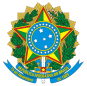 MINISTÉRIO DA EDUCAÇÃOSECRETARIA DE EDUCAÇÃO PROFISSIONAL E TECNOLÓGICAINSTITUTO FEDERAL DE EDUCAÇÃO, CIÊNCIA E TECNOLOGIA DE MINAS GERAISCampus Avançado Piumhi
Diretoria de Ensino
Docentes Campus Avançado PiumhiRua Severo Veloso 1880 - Bairro Bela Vista - CEP 37925-000 - Piumhi - MG(37)3371- 3353   www.ifmg.edu.brANEXO IV:Edital nº 019/2022FORMULÁRIO DE INTERPOSIÇÃO DE RECURSORECURSO CONTRA RESULTADO DO PROCESSO SELETIVO publicado no edital nº....................., realizado pelo Projeto de Extensão IFMG Aprova do IFMG - Campus Piumhi.Eu, .................................................................................................................., portador do documento de identidade nº.............................., candidato(a) a estudante/cursista, apresento recurso junto ao IFMG Aprova contra o resultado do referido processo de seleção. Os argumentos com os quais contesto a referida decisão são: ………………………………………………………………………………….. ......................................................................................................................................................................................................................................................................................................................................................................................................................................................................................................................................................................................................................................................................................................................................................................................................................................................................................................................................................................................................................................................................................................................................................................................................................................................................................................................................................................................................Piumhi, ...... de ...................... de 2022.________________________________________________________ Assinatura do(a) candidato(a)